#97BERKELIUMBk97	[247]PRODUCTIEKORTSTONDIGDOELmgBerkelium wordt geproduceerd in speciale kernreactoren.  Alleen milligrammen worden gemaakt over meerdere maanden.De halfwaardetijd van de  meest voorkomende isotoop van  berkelium,Bk-249, is 330 dagen. Het vervalt tot californium-249.Berkelium wordt gebruikt als  doelwit om zwaardere elementen te synthetiseren  door het te bombarderen  met ionen van andere elementen.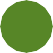 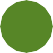 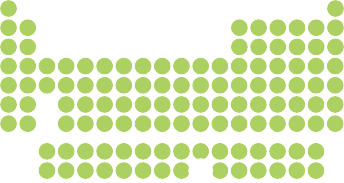 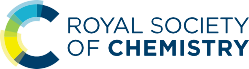 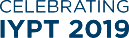 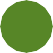 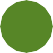 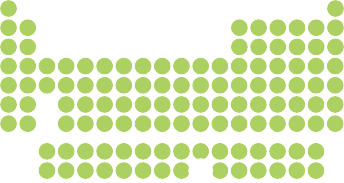 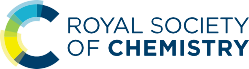 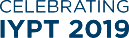 Ci	© 2019 Andy Brunning/Royal Society of Chemistry#IYPT2019